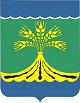 РОССИЙСКАЯ ФЕДЕРАЦИЯАМУРСКАЯ ОБЛАСТЬСВОБОДНЕНСКИЙ МУНИЦИПАЛЬНЫЙ РАЙОНАДМИНИСТРАЦИЯ НИЖНЕБУЗУЛИНСКОГО СЕЛЬСОВЕТАПОСТАНОВЛЕНИЕ« 18 » июля 2013 г.                                                                                                                     № 35с. Нижние БузулиОб отмене режима «Чрезвычайной ситуации», вызванного выпадением обильных осадков в виде дождя и града сопровождавшимся шквалистым ветром, на территории администрации Нижнебузулинского сельсовета.	В связи со стабилизацией обстановки возникшей в результате обильного выпадения осадков в виде дождя и града сопровождавшимся шквалистым ветром, на территории администрации Нижнебузулинского сельсовета, руководствуясь Федеральным законом от 06.10.2003 года № 131-ФЗ « Об общих принципах организации местного самоуправления в Российской Федерации», постановлением Правительства РФ от 30.12.2003 года № 794 «О единой государственной системе предупреждения и ликвидации чрезвычайных ситуаций»,   ПОСТАНОВЛЯЮ:Отменить на территории села Нижние Бузули Свободненского района режим «Чрезвычайная ситуация» с 00:00 часов 18.07.2013 года.Постановление администрации Нижнебузулинского сельсовета от 15.07.2013 года № 34 « О введении чрезвычайной ситуации на территории администрации Нижнебузулинского сельсовета» считать утратившим силу.Разместить настоящее постановление на информационных стендах.Контроль над выполнением настоящего постановления оставляю за собой.Постановление вступает в силу со дня его подписания. Глава  администрации                                                                              А.А. Сиваев